Nehmotné kulturní dědictví UNESCO v ČRAutor: Veronika KopřivováVideo:Světové dědictví UNESCO: Jízda králůSvětové dědictví UNESCO: MasopustSvětové dědictví UNESCO: VerbuňkPŘED SLEDOVÁNÍM VIDEA„Oficiální památky UNESCO mají různou podobu. Zatímco zámky a kostely se do kufru a batohu sbalit nedají, poklady lidových tradic ano – třeba pestré peruánské látky a mexická keramika, řecké perníky, turkmenské koberce, nahrávky byzantského chorálu či tónů irské harfy. Vesměs jde o chráněné kulturní dědictví lidstva. I Česko se má čím pochlubit: v seznamu je zapsán lidový tanec verbuňk, Jízda králů, sokolnictví, loutkářství, masopustní obchůzky, modrotisk a foukané vánoční ozdoby.“Na obrázcích v tabulce je vyobrazeno kulturní dědictví naší země, které bylo zapsáno mezi nehmotné památky UNESCO. Doplňte do druhého sloupce tabulky, o jaké tradice se jedná (vybírejte z pojmů tučně zvýrazněných v úvodním textu).Některé nehmotné památky naší země nejsou spojeny s konkrétním regionem/místem, některé ano. Doplňte do třetího sloupce tabulky, s jakým regionem naší země se pojí tradice verbuňku, Jízdy králů, masopustních obchůzek, modrotisku, sokolnictví a foukaných vánočních ozdob.ÚKOLY SPOJENÉ SE SLEDOVÁNÍM VIDEAPodívejte se na videa o Jízdě králů, masopustu a tanci verbuňk. Poté do tabulky doplňte následující pojmy podle toho, se kterou tradicí se pojí.Vlastními slovy stručně popište, v čem spočívá podstata těchto tří tradic.JÍZDA KRÁLŮ:_____________________________________________________________________________________________________________________________________________________________________________________________________________________________________________________________________________________________MASOPUSTNÍ OBCHŮZKY:_____________________________________________________________________________________________________________________________________________________________________________________________________________________________________________________________________________________________VERBUŇK:_____________________________________________________________________________________________________________________________________________________________________________________________________________________________________________________________________________________________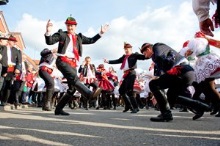 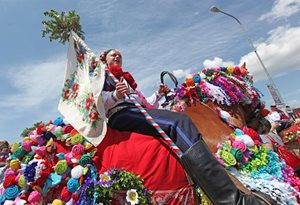 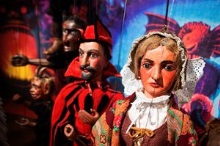 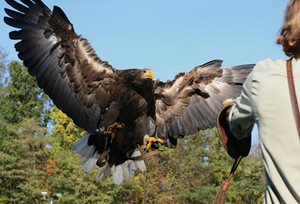 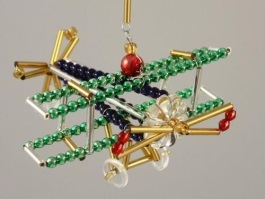 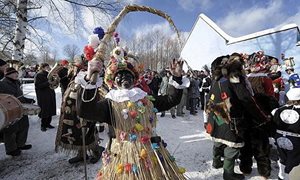 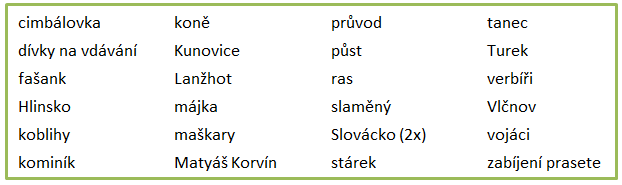 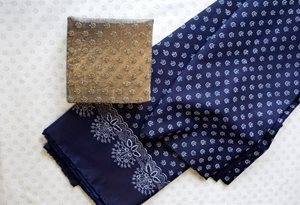 